MOYENNE SECTION : LANGAGEQuelques jeux pour s’approprier et mémoriser l’histoire à partir de l’album : « La chenille qui fait des trous » d’Eric CARLE.Matériel : Utiliser le livre de la chenille fabriqué (voir activités mathématiques)Activités :1/ L’adulte lit un texte. L’enfant doit retrouver dans l’album l’illustration correspondante. Il argumentera son choix en décrivant de manière précise la séquence illustrée.2/ Jeu des erreurs :
L’adulte lit le texte en changeant des mots : l’enfant doit repérer et corriger au fur et à mesure les étourderies commises.Exemples : « La chenille qui fait des taches.
Mais elle n’a plus faim.
Elle est devenue un superbe moucheron… »L’enfant est heureux de rectifier les erreurs ! PHONOLOGIE : LE SON « ON » de PAPILLONIntentions pédagogiques :
Développer l’acuité auditive : reconnaitre un son dans un mot.
Favoriser l’expression orale : bonne articulation des mots.Matériel : Feuille A4, crayon de papier et crayons de couleurs.Activités :1/ L’enfant nomme les images ci-dessous en articulant bien chaque syllabe et il lève la main quand il entend le son « ON ».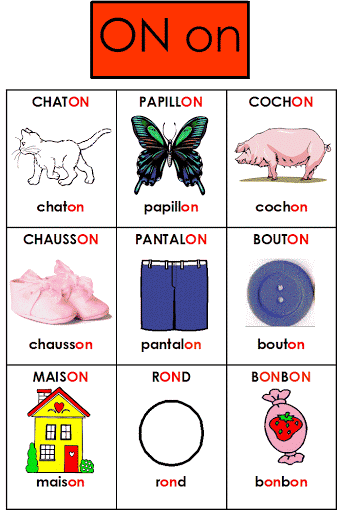 2/ Sur une feuille A4, dessiner une grande maison et écrire « ON » dans le toit. Dessiner à l’intérieur des objets, animaux… où l’on entend le son « ON ».